       Plán činnosti – listopad 2018      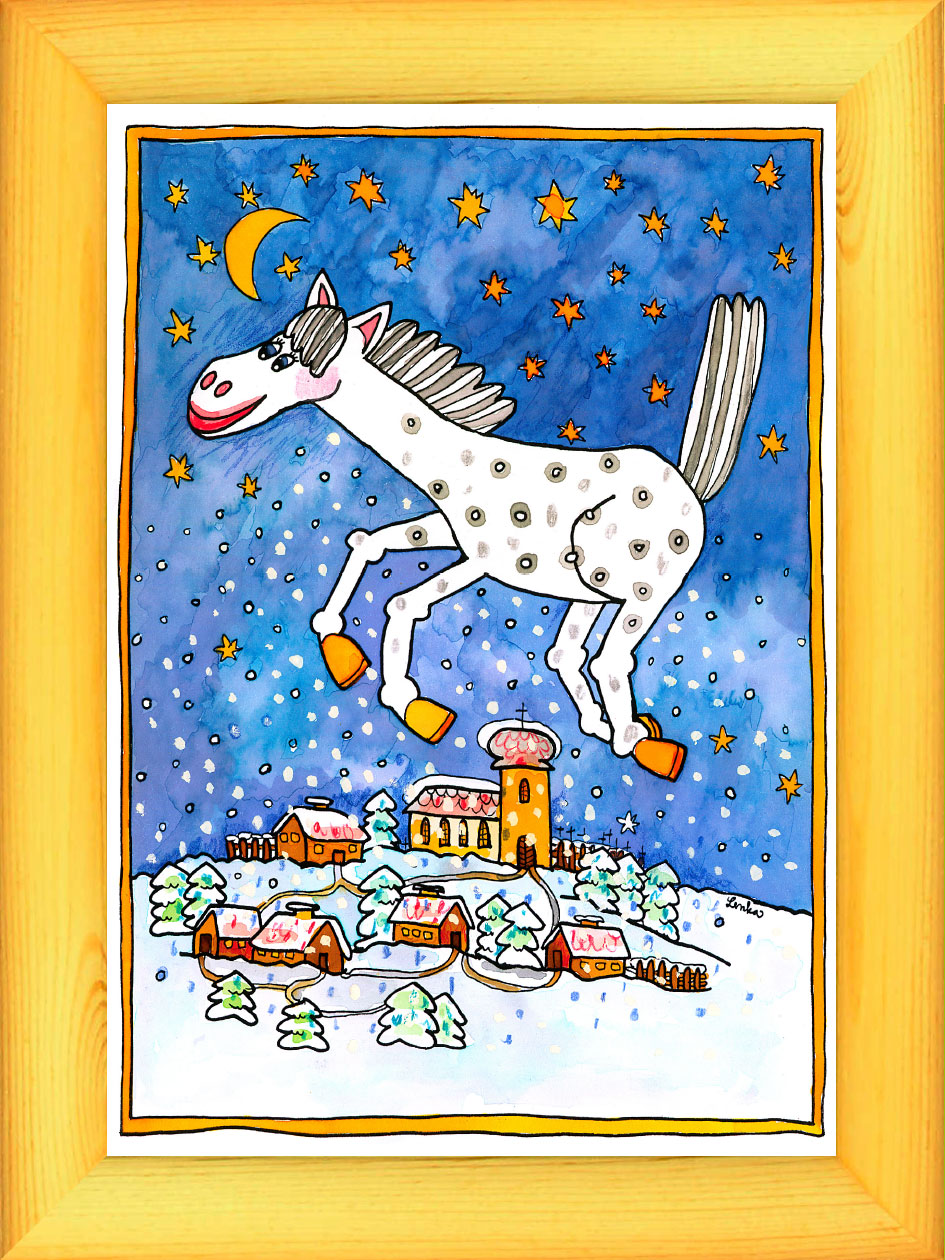 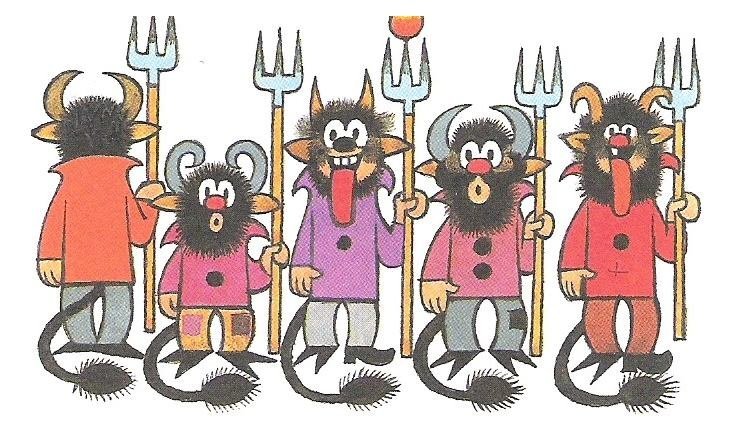 DatumČasMístoObsahPartnerVstupnéZodp.Od 1. 11.Ve třídáchIntegrovaný blok: „Bílý den a černá noc“ Podtéma: „Na svatého Martina“Pg. pracovniceOd 12. 11.Ve třídáchPodtéma: „Černé není jenom peklo“„Čertíku, Bertíku, co to neseš v pytlíku?“Pg. pracovnice14. 11.1.Skup. -  9,002.Skup.- 10,00Včeličky„Léčivá pohádka o princezně, která nic neslyšela“ - muzikoterapieZdeněk Hladík45,- KčA. Obzinová19. 11.MŠInkasní výběr plateb - prosinecL.Pecinová22. 11.16,00Tř. BerušekBeseda o školní zralosti – pro rodiče předškolních dětíUčitelky ZŠJ. Zacpálková28. 11.11,00-16,00MŠTPlatby v hotovosti - prosinecL.Pecinová29. 11.11,00-16,00MŠDPlatby v hotovosti - prosinecL.Pecinová28. -  29. 11.15,00 --16,30Ve třídáchTvořivá dílna – zdobení perníčkůRodiče s dětmiPg.pracovnicePřipravujeme:4. 12..16,30Areál Moravolen 04„Radovánkovy čertoviny“ – s Mikulášskou nadílkou Divadélko Malé Bo,Javorník70,- KčPg. pracovnice PS rodičů11. 12.8,30MŠPreventivní vyšetření zrakuPrima Vizus150,- KčJ. Matlochová